CALL TO ORDERPledge Allegiance to the Flag (Mayor)Moment of SilenceADOPTION OF AGENDAAPPROVAL OF THE MINUTES1.	Approval of the Minutes of March 8, 2022 Town Council Meeting.CONSENT AGENDA2.	Financial Statement (Richard Dixon)3.	Approval of 2021 Records Retention Schedule (Lisa Snyder)4.	Surplus of K-9PUBLIC COMMENT5.	Update of Boards and Commissions:James Polk Site (Scott Warren)PCAA (CJ Norman, PCAA President)PUBLIC HEARING - noneOLD BUSINESS6.	ETJ discussion (Chief Hudgins/Ryan Spitzer) ACTION ITEM7.	American Rescue Plan spending (Ryan Spitzer) ACTION ITEMNEW BUSINESS8.	Property Revaluation Presentation (Brad Fowler, Deputy County Assessor)9.	Consideration of Fee Increase under Code 91.99 (Chief Hudgins) ACTION ITEM10.	Consideration of Fee Increase under Code 130.03 (Chief Hudgins) ACTION ITEM11.	Grant PARTF (Matt Jakubowski) ACTION ITEM12.	CM at Risk Contract for Fire Department (Ryan Spitzer) ACTION ITEMMONTHLY STAFF REPORTS13.	Public WorksPDParks and RecHuman ResourcesPlanning & ZoningMANAGER'S REPORTCALENDARS FOR COUNCIL14.	May calendarCLOSED SESSION - noneADJOURN15.	rspitzer@pinevillenc.gov is inviting you to a scheduled Zoom meeting.Topic: April Council MeetingTime: Apr 12, 2022 05:30 PM Eastern Time (US and Canada)Join Zoom Meetinghttps://us02web.zoom.us/j/86070978781?pwd=OFVmVGZHbFZGaDk3NGhBRFZzM3g3dz09Meeting ID: 860 7097 8781Passcode: 641877One tap mobile+16465588656,,86070978781#,,,,*641877# US (New York)+13017158592,,86070978781#,,,,*641877# US (Washington DC) Dial by your location        +1 646 558 8656 US (New York)        +1 301 715 8592 US (Washington DC)        +1 312 626 6799 US (Chicago)        +1 669 900 9128 US (San Jose)        +1 253 215 8782 US (Tacoma)        +1 346 248 7799 US (Houston)Meeting ID: 860 7097 8781Passcode: 641877Find your local number: https://us02web.zoom.us/u/kdvWaK65MpIf you require any type of reasonable accommodation as a result of physical, sensory, or mental disability in order to participate in this meeting, please contact Lisa Snyder, Clerk of Council, at 704-889-2291 or lsnyder@pinevillenc.gov. Three days’ notice is required.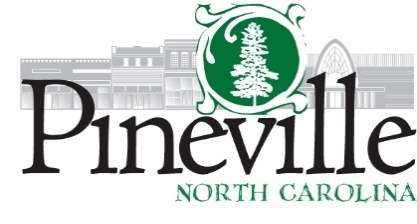 Town Council MeetingPineville Hut Meeting FacilityTuesday, April 12, 2022 AT 6:30 PMAgendaAgenda